Ukeprøve for 6. klasse uke 38Ukeprøve for 6. klasse uke 38Ukeprøve for 6. klasse uke 38Ukeprøve for 6. klasse uke 38PoengNorsk1Skriv ned de fire diktat- ordene som læreren leser opp.Skriv ned de fire diktat- ordene som læreren leser opp.4Norsk2 Beskriv hovedpersonen i boken du leser nå. Skriv minst 3 hele setninger.Beskriv hovedpersonen i boken du leser nå. Skriv minst 3 hele setninger.3Norsk3Skriv et kort sammendrag fra det du har lest. Skriv minst 4 hele setninger:Skriv et kort sammendrag fra det du har lest. Skriv minst 4 hele setninger:4Norsk4Hva er et substantiv? Forklar med en hel setning.Hva er et substantiv? Forklar med en hel setning.2Norsk5Skriv ned 6 substantiv du kan se akkurat nå.Skriv ned 6 substantiv du kan se akkurat nå.3Samf.f6Hvilket parti fikk flest stemmer i kommunevalget i Lindås?Hvilket parti fikk flest stemmer i kommunevalget i Lindås?2Samf.f7Hva heter ordføreren til Lindås for de fire neste årene?Hva heter ordføreren til Lindås for de fire neste årene?2Samf.f8Var det en bra eller dårlig oppslutning (folk som stemte) til kommunevalget i år?Var det en bra eller dårlig oppslutning (folk som stemte) til kommunevalget i år?2Nat.fag9Hva slag frukt er plommer og kirsebær?Hva slag frukt er plommer og kirsebær?2Nat.fag10Fortell om tre måter planter sprer frøene sine på.Fortell om tre måter planter sprer frøene sine på.3Nat.fag11Hvor i Norge ligger frøbanken?Hvor i Norge ligger frøbanken?2KRLE12Hva het de to sønnene til Adam og Eva?Hva het de to sønnene til Adam og Eva?2KRLE13Hva jobbet de med?Hva jobbet de med?2KRLE14Hva gjorde Kain med broren sin – og hvorfor?Hva gjorde Kain med broren sin – og hvorfor?2Matte:15Forklar hva som er hva:Addisjon, Subtraksjon, Mulitiplikasjon,  og DivisjonForklar hva som er hva:Addisjon, Subtraksjon, Mulitiplikasjon,  og Divisjon4Matte:16Sett opp stykkene under hverandre og regn ut:Sett opp stykkene under hverandre og regn ut:4Matte:1614 + 35 =159 + 87 =4Matte:166 712 + 395 =69 + 43 =4Matte:17Sett opp stykkene under hverandre og regn ut:Sett opp stykkene under hverandre og regn ut:4Matte:1716 – 8 =49 – 37 =4Matte:17385 – 166 = 1 390 – 459 = 4NorskSamf.f.Nat.f.KRLEMatteSUM  /16  /6  /7  /6  /12  /47Regler for føring i prøveboken: 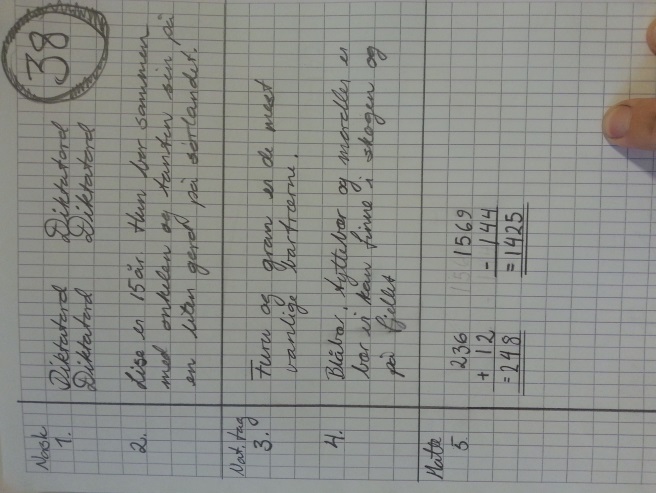 Start alltid en ny prøve på en ny side.Skriv ukenummeret øverst i høyre hjørne med store tall, og sett en tydelig ring rundt tallet.Lag marg med linjal, og skriv alltid både fag og nummer i ute i margen.Lag også skillestrek mellom fagene.Skriv tydelig! Uleselige svar vil bli tolket som feil – uansett!!For å få full poengpott MÅ du svare med hel setning. Eksempel: Spørsmål: Hvor mange søsken hadde Ole?Svaralternativ 1: 3 (Svarer du slik får du bare 1 poeng selv om svaret er rett.)Svaralternativ 2: Ole har tre søsken. (Svarer du slik får du 2 poeng.)Matteoppgavene må føres fint, med tydelige tall, og med to streker under svaret. Husk å få underskrift på prøvene. 